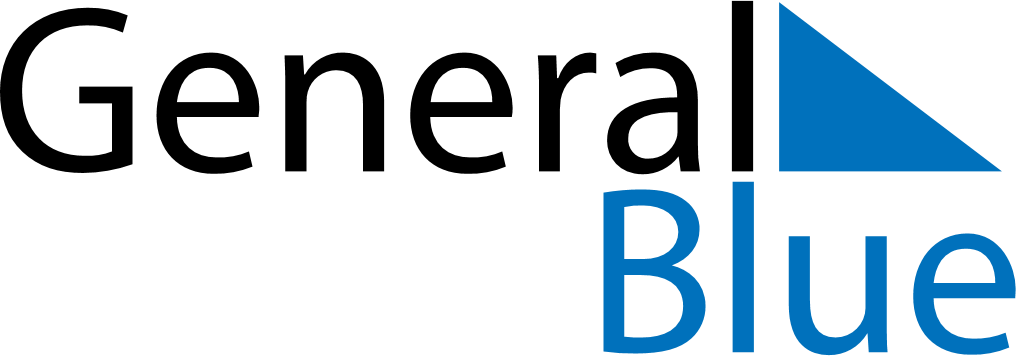 October 2018October 2018October 2018October 2018CuracaoCuracaoCuracaoMondayTuesdayWednesdayThursdayFridaySaturdaySaturdaySunday1234566789101112131314Curaçao Day15161718192020212223242526272728293031